Week 39-40English I CPMay 15-24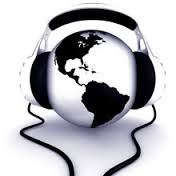 WHAT IS A SYNTHESIS?
A synthesis is writing or discussing one or more sources and depends on your ability to infer relationships among sources - essays, articles, fiction and oral sources, such as lectures, interviews, and observations. This process is nothing new for you, since you infer relationships all the time - say, between something you've read in the newspaper and something you've seen for yourself, or between the teaching styles of your favorite and least favorite instructors. In fact, if you've written research papers, you've already written syntheses. In an academic synthesis, you make explicit the relationships that you have inferred among separate sources. The skills you've already been practicing in this course will be vital in writing and conversing syntheses. Clearly, before you're in a position to draw relationships between two or more sources, you must understand what those sources say; in other words, you must be able to summarize these sources. It will frequently be helpful for your readers if you provide at least partial summaries of sources in your synthesis essays. At the same time, you must go beyond summary to make judgments - judgments based, of course, on your critical reading of your sources - as you have practiced in your reading responses and in class discussions. You should already have drawn some conclusions about the quality and validity of these sources; and you should know how much you agree or disagree with the points made in your sources and the reasons for your agreement or disagreement.Furthermore, you must go beyond the critique of individual sources to determine the relationship among them. Is the information in source B, for example, an extended illustration of the generalizations in source A? Would it be useful to compare and contrast source C with source B? Having read and considered sources A, B, and C, can you infer something else - D (not a source, but your own idea)?Because a synthesis is based on two or more sources, you will need to be selective when choosing information from each. What you as a writer must do is select the ideas and information from each source that best allow you to achieve your purpose.PURPOSE
Your purpose is to read source materials and then draw upon them for Socratic Seminar.USING YOUR SOURCES
Your purpose determines not only what parts of your sources you will use but also how you will relate them to one another. Since the very essence of synthesis is the combining of information and ideas, you must have some basis on which to combine them. Some relationships among the material in you sources must make them worth synthesizing. It follows that the better able you are to discover such relationships, the better able you will be in discourse. I can follow the rules for collegial discussion.I can come to discussions prepared, having read and researched material under study; explicitly draw on that preparation by referring to evidence from texts and other research on the topic or issue to stimulate a thoughtful, well-reasoned exchange of ideas. (1st 3 wks).I can propel conversations by posing and responding to questions that relate the current discussion to broader themes or larger ideas; actively incorporate others into the discussion; clarify, verify, or challenge ideas and conclusions. (2nd 3 wks)I can respond thoughtfully to diverse perspectives, summarize points of agreement and disagreement, and, when warranted, qualify or justify their own views and understanding and make new connections in light of the evidence and reasoning presented. (3rd 3 wks—Socratic Seminar as summative assignment)I can evaluate a speaker’s point of view, reasoning, and use of evidence and rhetoric, identifying any fallacious reasoning or exaggerated or distorted evidence.I can prepare a presentation with organization, development, substance, and style that are appropriate to purpose, task, and audience.Socratic Seminar  CORE QUESTION: How is justice achieved?M 	Lab 259 ---Research Socratic Seminar		-Please refer to the questions on my website		-you must have 3 pieces of TE from TKAMB and 4 from outside sources		 Bring this information---to seminar on Tuesday and WednesdayT 	Pass out final exam review---Socratic Seminar: Question: 1	What is justice and how is it possible to achieve?	What can we do to promote justice?W	 Socratic Seminar: Question 2What is justice and in what ways have we seen society achieve it or get denied of it?What issues are most deserving of justice?TH	 Hum lab---Persuasive letterF	Hum lab ---Persuasive letter---Due at the end of classM	Review for final examT	Tuesday, May 23rd   		7:35	–	7:40	Normal Homeroom		7:45	–	9:15	First period class takes exam		9:25	–	10:55	Seventh period class takes exam		11:05	–	12:35	Fourth period class takes exam					Students with fourth period lunch or study hall dismissed. (These students must leave the building or report to their usual study hall/focus room).		12:35			All students dismissed and lunch served in cafeteria		12:55			Busses leave high schoolW	Wednesday, May 24th   		7:35	–	7:40	Normal Homeroom		7:45	–	9:15	Second period class takes exam		9:25	–	10:55	Eighth period class takes exam		11:05	–	12:35	Sixth period class takes exam					Students with sixth period lunch or study hall dismissed.  (These students must leave the building or report to their usual study hall room).TH	Thursday, May 25th 		7:35	–	7:40	Normal Homeroom		7:45	–	9:15	Third period class takes exam		9:25	–	10:55	Fifth period class takes exam					Students with fifth period lunch or study hall dismissed.  (These students must leave the building or report to their usual study hall room).		10:55			All students dismissed and lunch served in cafeteria		11:15			Busses leave high schoolHAVE A WONDERFUL SUMMER 